 (LÜTFEN ARKADAKİ AÇIKLAMALARI OKUYUNUZ)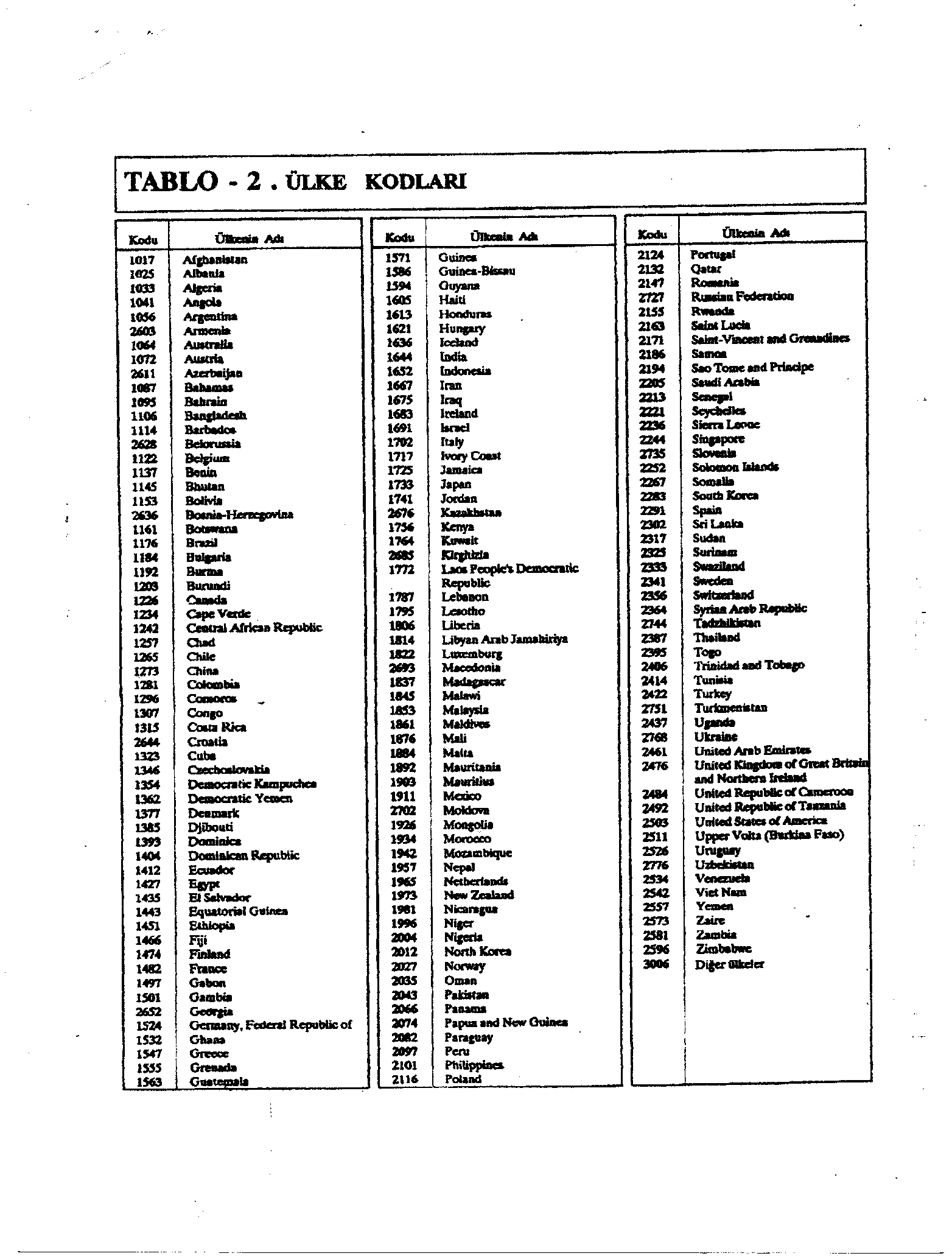 1.Adı:4.Doğum Tarihi:4.Doğum Tarihi:4.Doğum Tarihi:4.Doğum Tarihi:4.Doğum Tarihi:4.Doğum Tarihi:4.Doğum Tarihi:3.Baba Adı:7.Kodu:7.Kodu:7.Kodu:7.Kodu:7.Kodu:7.Kodu:7.Kodu:6.Uyruğu:8.Çift Uyruklumu:8.Çift Uyruklumu:8.Çift Uyruklumu:8.Çift Uyruklumu:8.Çift Uyruklumu:8.Çift Uyruklumu:8.Çift Uyruklumu:1.Evet1.Evet1.Evet1.Evet1.Evet1.Evet2.Hayır2.Hayır2.Hayır2.Hayır2.Hayır2.Hayır9.Medeni Durumu:1.Bekar1.Bekar1.Bekar1.Bekar1.Bekar1.Bekar2.Evli2.Evli2.Evli2.Evli2.Evli2.Evli3.Boşanmış/Dul3.Boşanmış/Dul3.Boşanmış/Dul3.Boşanmış/Dul3.Boşanmış/Dul3.Boşanmış/Dul3.Boşanmış/Dul3.Boşanmış/Dul3.Boşanmış/Dul3.Boşanmış/Dul3.Boşanmış/Dul1.Profesör1.Profesör1.Profesör1.Profesör1.Profesör1.Profesör1.Profesör1.Profesör2.Doçent2.Doçent2.Doçent2.Doçent2.Doçent2.Doçent2.Doçent2.Doçent3.Yard.Doçent3.Yard.Doçent3.Yard.Doçent3.Yard.Doçent3.Yard.Doçent3.Yard.Doçent3.Yard.Doçent3.Yard.Doçent4.Öğretim Görevlisi4.Öğretim Görevlisi4.Öğretim Görevlisi4.Öğretim Görevlisi4.Öğretim Görevlisi4.Öğretim Görevlisi4.Öğretim Görevlisi4.Öğretim Görevlisi4.Öğretim Görevlisi4.Öğretim Görevlisi5.Okutman5.Okutman5.Okutman5.Okutman5.Okutman5.Okutman5.Okutman5.Okutman10.Akademik Görevi:6.Uzman6.Uzman6.Uzman6.Uzman6.Uzman6.Uzman6.Uzman6.Uzman7.Araş.Gör7.Araş.Gör7.Araş.Gör7.Araş.Gör7.Araş.Gör7.Araş.Gör7.Araş.Gör7.Araş.Gör8.Çevirici8.Çevirici8.Çevirici8.Çevirici8.Çevirici8.Çevirici8.Çevirici9.Eğitim-Öğretim Planlamacısı9.Eğitim-Öğretim Planlamacısı9.Eğitim-Öğretim Planlamacısı9.Eğitim-Öğretim Planlamacısı9.Eğitim-Öğretim Planlamacısı9.Eğitim-Öğretim Planlamacısı9.Eğitim-Öğretim Planlamacısı9.Eğitim-Öğretim Planlamacısı9.Eğitim-Öğretim Planlamacısı9.Eğitim-Öğretim Planlamacısı9.Eğitim-Öğretim Planlamacısı9.Eğitim-Öğretim Planlamacısı11.Görevli olduğu Üniversite birimi :11.Görevli olduğu Üniversite birimi :11.Görevli olduğu Üniversite birimi :11.Görevli olduğu Üniversite birimi :11.Görevli olduğu Üniversite birimi :11.Görevli olduğu Üniversite birimi :11.Görevli olduğu Üniversite birimi :11.Görevli olduğu Üniversite birimi :11.Görevli olduğu Üniversite birimi :11.Görevli olduğu Üniversite birimi :Üniversite::Fakülte::Yüksekokul/Enstitü::Araştırma ve UygulamaAraştırma ve UygulamaMerkezi/KonservatuvarMerkezi/KonservatuvarBölüm::Anabilim Dalı(varsa)::12.Brüt Sözleşme Ücreti:12.Brüt Sözleşme Ücreti:     Burs Alıyor mu?1.Evet1.Evet1.Evet1.Evet1.Evet1.Evet2.Hayır2.Hayır2.Hayır2.Hayır2.Hayır2.Hayır     Cevap Evet (1) ise;                 Aldığı Yer:AldığıÜcret:AldığıÜcret:AldığıÜcret:AldığıÜcret:AldığıÜcret:AldığıÜcret:AldığıÜcret:     Sözleşmesinin Başlangıç ve BitişTarihi:     Sözleşmesinin Başlangıç ve BitişTarihi:     Sözleşmesinin Başlangıç ve BitişTarihi:     Sözleşmesinin Başlangıç ve BitişTarihi:     Sözleşmesinin Başlangıç ve BitişTarihi:     Sözleşmesinin Başlangıç ve BitişTarihi:     Sözleşmesinin Başlangıç ve BitişTarihi:     Sözleşmesinin Başlangıç ve BitişTarihi:     Sözleşmesinin Başlangıç ve BitişTarihi:     Sözleşmesinin Başlangıç ve BitişTarihi:     Sözleşmesinin Başlangıç ve BitişTarihi:     Sözleşmesinin Başlangıç ve BitişTarihi:…../……/……….…../……/……….…../……/……….…../……/……….…../……/……….…../……/……….…../……/……….…../……/……….…../……/……….…../……/……….…../……/……….…../……/……….…../……/……….…../……/……….…../……/……….…../……/……….…../……/……….…../……/……….…../……/……….…../……/……….…../……/……….…../……/……….…../……/……….…../……/……….…../……/……….…../……/……….13.Verdiği Dersler:SonbaharSonbaharSonbaharSonbaharSonbaharSonbaharKışKışKışKışYazYazYazYaz      Haftalık Ders Saati:      Haftalık Ders Saati:      Kredisi (varsa):14.Bildiği yabancı diller (Bilimsel bir tebliği yapabilecek seviyede olanları yazınız)14.Bildiği yabancı diller (Bilimsel bir tebliği yapabilecek seviyede olanları yazınız)14.Bildiği yabancı diller (Bilimsel bir tebliği yapabilecek seviyede olanları yazınız)14.Bildiği yabancı diller (Bilimsel bir tebliği yapabilecek seviyede olanları yazınız)14.Bildiği yabancı diller (Bilimsel bir tebliği yapabilecek seviyede olanları yazınız)14.Bildiği yabancı diller (Bilimsel bir tebliği yapabilecek seviyede olanları yazınız)14.Bildiği yabancı diller (Bilimsel bir tebliği yapabilecek seviyede olanları yazınız)14.Bildiği yabancı diller (Bilimsel bir tebliği yapabilecek seviyede olanları yazınız)14.Bildiği yabancı diller (Bilimsel bir tebliği yapabilecek seviyede olanları yazınız)14.Bildiği yabancı diller (Bilimsel bir tebliği yapabilecek seviyede olanları yazınız)14.Bildiği yabancı diller (Bilimsel bir tebliği yapabilecek seviyede olanları yazınız)14.Bildiği yabancı diller (Bilimsel bir tebliği yapabilecek seviyede olanları yazınız)14.Bildiği yabancı diller (Bilimsel bir tebliği yapabilecek seviyede olanları yazınız)14.Bildiği yabancı diller (Bilimsel bir tebliği yapabilecek seviyede olanları yazınız)14.Bildiği yabancı diller (Bilimsel bir tebliği yapabilecek seviyede olanları yazınız)14.Bildiği yabancı diller (Bilimsel bir tebliği yapabilecek seviyede olanları yazınız)14.Bildiği yabancı diller (Bilimsel bir tebliği yapabilecek seviyede olanları yazınız)14.Bildiği yabancı diller (Bilimsel bir tebliği yapabilecek seviyede olanları yazınız)14.Bildiği yabancı diller (Bilimsel bir tebliği yapabilecek seviyede olanları yazınız)14.Bildiği yabancı diller (Bilimsel bir tebliği yapabilecek seviyede olanları yazınız)14.Bildiği yabancı diller (Bilimsel bir tebliği yapabilecek seviyede olanları yazınız)14.Bildiği yabancı diller (Bilimsel bir tebliği yapabilecek seviyede olanları yazınız)14.Bildiği yabancı diller (Bilimsel bir tebliği yapabilecek seviyede olanları yazınız)14.Bildiği yabancı diller (Bilimsel bir tebliği yapabilecek seviyede olanları yazınız)14.Bildiği yabancı diller (Bilimsel bir tebliği yapabilecek seviyede olanları yazınız)14.Bildiği yabancı diller (Bilimsel bir tebliği yapabilecek seviyede olanları yazınız)14.Bildiği yabancı diller (Bilimsel bir tebliği yapabilecek seviyede olanları yazınız)14.Bildiği yabancı diller (Bilimsel bir tebliği yapabilecek seviyede olanları yazınız)14.Bildiği yabancı diller (Bilimsel bir tebliği yapabilecek seviyede olanları yazınız)14.Bildiği yabancı diller (Bilimsel bir tebliği yapabilecek seviyede olanları yazınız)14.Bildiği yabancı diller (Bilimsel bir tebliği yapabilecek seviyede olanları yazınız)14.Bildiği yabancı diller (Bilimsel bir tebliği yapabilecek seviyede olanları yazınız)14.Bildiği yabancı diller (Bilimsel bir tebliği yapabilecek seviyede olanları yazınız)14.Bildiği yabancı diller (Bilimsel bir tebliği yapabilecek seviyede olanları yazınız)14.Bildiği yabancı diller (Bilimsel bir tebliği yapabilecek seviyede olanları yazınız)14.Bildiği yabancı diller (Bilimsel bir tebliği yapabilecek seviyede olanları yazınız)14.Bildiği yabancı diller (Bilimsel bir tebliği yapabilecek seviyede olanları yazınız)14.Bildiği yabancı diller (Bilimsel bir tebliği yapabilecek seviyede olanları yazınız)         A)………………………………………………………………………………………………………………………………………………………………………………………………………………………………………………………………………………………………………………………………………………………………………………………………………………………………………………………………………………………………………………………………………………………………………………………………………………………………………………………………1.Almanca1.Almanca1.Almanca1.Almanca1.Almanca1.Almanca1.Almanca2.Arapça2.Arapça2.Arapça2.Arapça2.Arapça2.Arapça2.Arapça3.Farsça3.Farsça3.Farsça3.Farsça3.Farsça3.Farsça3.Farsça3.Farsça         B)………………………………………………………………………………………………………………………………………………………………………………………………………………………………………………………………………………………………………………………………………………………………………………………………………………………………………………………………………………………………………………………………………………………………………………………………………………………………………………………………4.Fransızca4.Fransızca4.Fransızca4.Fransızca4.Fransızca4.Fransızca4.Fransızca5.İngilizce5.İngilizce5.İngilizce5.İngilizce5.İngilizce5.İngilizce5.İngilizce6.İspanyolcu6.İspanyolcu6.İspanyolcu6.İspanyolcu6.İspanyolcu6.İspanyolcu6.İspanyolcu6.İspanyolcu6.İspanyolcu6.İspanyolcu7.İtalyanca7.İtalyanca7.İtalyanca7.İtalyanca7.İtalyanca7.İtalyanca7.İtalyanca8.Rusça8.Rusça8.Rusça8.Rusça8.Rusça8.Rusça8.Rusça10.Bilmiyo10.Bilmiyo10.Bilmiyo10.Bilmiyo10.Bilmiyo10.Bilmiyo10.Bilmiyo10.Bilmiyo         C)………………………………………………………………………………………………………………………………………………………………………………………………………………………………………………………………………………………………………………………………………………………………………………………………………………………………………………………………………………………………………………………………………………………………………………………………………………………………………………………………9.Diğer (Belirtiniz):9.Diğer (Belirtiniz):9.Diğer (Belirtiniz):9.Diğer (Belirtiniz):9.Diğer (Belirtiniz):9.Diğer (Belirtiniz):9.Diğer (Belirtiniz):15.Diploma ve ünvanlar:15.Diploma ve ünvanlar:15.Diploma ve ünvanlar:ÜniversiteninÜniversiteninÜniversiteninÜniversiteninÜniversiteninÜniversiteninÜniversiteninÜniversiteninYabancı ÜlkeYabancı ÜlkeYabancı ÜlkeYabancı ÜlkeYabancı ÜlkeYabancı ÜlkeYabancı ÜlkeYabancı ÜlkeDiploma/ÜnvanıDiploma/ÜnvanıDiploma/ÜnvanıDiploma/ÜnvanıDiploma/ÜnvanıDiploma/ÜnvanıDiploma/ÜnvanıDiploma/ÜnvanıDiploma/ÜnvanıAdıAdıAdıAdıDalıDalıDalıKoduKoduKoduKoduYılıYılıYılıYılıA) ÖnlisansA) ÖnlisansA) ÖnlisansB) LisansB) LisansB) LisansC) Y.LisansC) Y.LisansC) Y.LisansD) Doktora/Tıp.Uz./San.Yet.D) Doktora/Tıp.Uz./San.Yet.D) Doktora/Tıp.Uz./San.Yet.E)Y.Doç.E)Y.Doç.E)Y.Doç.F) DoçentlikF) DoçentlikF) DoçentlikH) ProfesörlükH) ProfesörlükH) Profesörlük16.  Daha önce yurt içinde çalıştığı kurumlar:16.  Daha önce yurt içinde çalıştığı kurumlar:16.  Daha önce yurt içinde çalıştığı kurumlar:16.  Daha önce yurt içinde çalıştığı kurumlar:Başlangıç TarihiBaşlangıç TarihiBitişTarihi   1. …..……………………………………………………………………………………   1. …..……………………………………………………………………………………   1. …..……………………………………………………………………………………   1. …..……………………………………………………………………………………   1. …..……………………………………………………………………………………   1. …..……………………………………………………………………………………   1. …..……………………………………………………………………………………   1. …..……………………………………………………………………………………….../..…../……….….../..…../……….….../..…../……..….../..…../……..   2. …..……………………………………………………………………………………   2. …..……………………………………………………………………………………   2. …..……………………………………………………………………………………   2. …..……………………………………………………………………………………   2. …..……………………………………………………………………………………   2. …..……………………………………………………………………………………   2. …..……………………………………………………………………………………   2. …..……………………………………………………………………………………….../..…../……….….../..…../……….….../..…../……..….../..…../……..   3. …..……………………………………………………………………………………   3. …..……………………………………………………………………………………   3. …..……………………………………………………………………………………   3. …..……………………………………………………………………………………   3. …..……………………………………………………………………………………   3. …..……………………………………………………………………………………   3. …..……………………………………………………………………………………   3. …..……………………………………………………………………………………….../..…../……….….../..…../……….….../..…../……..….../..…../……..17. Yurt dışında çalıştığı kurumlar17. Yurt dışında çalıştığı kurumlar17. Yurt dışında çalıştığı kurumlar          Çalıştığı Kurum:          Çalıştığı Kurum:          Çalıştığı Ülke Adı:          Çalıştığı Ülke Adı:          Çalıştığı Ülke Adı:Başlangıç TarihiBaşlangıç TarihiBitişTarihi   1. …..………………………………………   1. …..………………………………………   1. …..………………………………………   1. …..………………………………………          …………………………………          …………………………………          …………………………………          …………………………………….../..…../……….….../..…../……….….../..…../……..….../..…../……..   2. …..………………………………………   2. …..………………………………………   2. …..………………………………………   2. …..………………………………………          …………………………………          …………………………………          …………………………………          …………………………………….../..…../……….….../..…../……….….../..…../……..….../..…../……..   3. …..………………………………………   3. …..………………………………………   3. …..………………………………………   3. …..………………………………………          …………………………………          …………………………………          …………………………………          …………………………………….../..…../……….….../..…../……….….../..…../……..….../..…../……..18. Bilimsel Çalışmaları18. Bilimsel Çalışmaları    1. Uluslararası hakemli dergilerdeki yayınlar,    1. Uluslararası hakemli dergilerdeki yayınlar,    1. Uluslararası hakemli dergilerdeki yayınlar,    1. Uluslararası hakemli dergilerdeki yayınlar,    2.Uluslararası kitaplarda basılı yayınlar,    2.Uluslararası kitaplarda basılı yayınlar,    2.Uluslararası kitaplarda basılı yayınlar,    2.Uluslararası kitaplarda basılı yayınlar,    3. Uluslararası konferanslarda sunulan tebliğler,    3. Uluslararası konferanslarda sunulan tebliğler,    3. Uluslararası konferanslarda sunulan tebliğler,    3. Uluslararası konferanslarda sunulan tebliğler,    3. Uluslararası konferanslarda sunulan tebliğler,    4.Uluslararası konferanslarda sunulan poster tebliğler,    4.Uluslararası konferanslarda sunulan poster tebliğler,    4.Uluslararası konferanslarda sunulan poster tebliğler,    4.Uluslararası konferanslarda sunulan poster tebliğler,    4.Uluslararası konferanslarda sunulan poster tebliğler,    4.Uluslararası konferanslarda sunulan poster tebliğler,    5. Ulusal dergilerdeki yayınlar,    5. Ulusal dergilerdeki yayınlar,    5. Ulusal dergilerdeki yayınlar,    6. Ulusal konferanslarda sunulan tebliğler,    6. Ulusal konferanslarda sunulan tebliğler,    6. Ulusal konferanslarda sunulan tebliğler,    6. Ulusal konferanslarda sunulan tebliğler,    7. Kitaplar,    7. Kitaplar,    8. Diğer (Ders veya kurs notları vb.)    8. Diğer (Ders veya kurs notları vb.)    8. Diğer (Ders veya kurs notları vb.)    8. Diğer (Ders veya kurs notları vb.)    9. Uluslararası ve/veya ulusal yarışmalarda kazanılan ödüller,    9. Uluslararası ve/veya ulusal yarışmalarda kazanılan ödüller,    9. Uluslararası ve/veya ulusal yarışmalarda kazanılan ödüller,    9. Uluslararası ve/veya ulusal yarışmalarda kazanılan ödüller,    9. Uluslararası ve/veya ulusal yarışmalarda kazanılan ödüller,    9. Uluslararası ve/veya ulusal yarışmalarda kazanılan ödüller,    Bilimsel çalışmaları yukarıda belirtilen başlıklar altında yayınladıkları/basıldıkları yer ve yıllar belirtilerek isimleri ile    Bilimsel çalışmaları yukarıda belirtilen başlıklar altında yayınladıkları/basıldıkları yer ve yıllar belirtilerek isimleri ile    Bilimsel çalışmaları yukarıda belirtilen başlıklar altında yayınladıkları/basıldıkları yer ve yıllar belirtilerek isimleri ile    Bilimsel çalışmaları yukarıda belirtilen başlıklar altında yayınladıkları/basıldıkları yer ve yıllar belirtilerek isimleri ile    Bilimsel çalışmaları yukarıda belirtilen başlıklar altında yayınladıkları/basıldıkları yer ve yıllar belirtilerek isimleri ile    Bilimsel çalışmaları yukarıda belirtilen başlıklar altında yayınladıkları/basıldıkları yer ve yıllar belirtilerek isimleri ile    Bilimsel çalışmaları yukarıda belirtilen başlıklar altında yayınladıkları/basıldıkları yer ve yıllar belirtilerek isimleri ile    Bilimsel çalışmaları yukarıda belirtilen başlıklar altında yayınladıkları/basıldıkları yer ve yıllar belirtilerek isimleri ile    Bilimsel çalışmaları yukarıda belirtilen başlıklar altında yayınladıkları/basıldıkları yer ve yıllar belirtilerek isimleri ile    Bilimsel çalışmaları yukarıda belirtilen başlıklar altında yayınladıkları/basıldıkları yer ve yıllar belirtilerek isimleri ile    Bilimsel çalışmaları yukarıda belirtilen başlıklar altında yayınladıkları/basıldıkları yer ve yıllar belirtilerek isimleri ile     birlikte ek bir liste olarak bildiriniz.     birlikte ek bir liste olarak bildiriniz.     birlikte ek bir liste olarak bildiriniz.     birlikte ek bir liste olarak bildiriniz.19. Son bir yılda yürütülen bilimsel faaliyetleri:19. Son bir yılda yürütülen bilimsel faaliyetleri:19. Son bir yılda yürütülen bilimsel faaliyetleri:19. Son bir yılda yürütülen bilimsel faaliyetleri:      1. Tez Danışmanlığı,      1. Tez Danışmanlığı,      1. Tez Danışmanlığı,      2. Yürüttüğü Proje ve Araştırma Çalışmaları,      2. Yürüttüğü Proje ve Araştırma Çalışmaları,      2. Yürüttüğü Proje ve Araştırma Çalışmaları,      2. Yürüttüğü Proje ve Araştırma Çalışmaları,      3.Kongre ve Konferanslar,      3.Kongre ve Konferanslar,      3.Kongre ve Konferanslar,      4. Tebliğ, Makale,      4. Tebliğ, Makale,      5. Verdiği Ders (Öğrenci Sayısı dahil)      5. Verdiği Ders (Öğrenci Sayısı dahil)      5. Verdiği Ders (Öğrenci Sayısı dahil)      5. Verdiği Ders (Öğrenci Sayısı dahil)      6. Diğer (isim belirtilerek)      6. Diğer (isim belirtilerek)      6. Diğer (isim belirtilerek)      İsim belirtilerek ek bir liste olarak bildiriniz.      İsim belirtilerek ek bir liste olarak bildiriniz.      İsim belirtilerek ek bir liste olarak bildiriniz.      İsim belirtilerek ek bir liste olarak bildiriniz.     Öğretim Elemanının:     Öğretim Elemanının:Formu Onaylayanının:Formu Onaylayanının:Formu Onaylayanının:     Adı Soyadı:………………………………………………………     Adı Soyadı:………………………………………………………     Adı Soyadı:………………………………………………………     Adı Soyadı:………………………………………………………     Adı Soyadı:………………………………………………………     Adı Soyadı:………………………………………………………     Adı Soyadı:……………………………………………     Adı Soyadı:……………………………………………     Adı Soyadı:……………………………………………     Adı Soyadı:……………………………………………     Adı Soyadı:……………………………………………     Adı Soyadı:……………………………………………     İmzası:Tarih: .…../……/……….Tarih: .…../……/……….Tarih: .…../……/……….     İmzası:Tarih: .…../……/……….Tarih: .…../……/……….Tarih: .…../……/……….AÇIKLAMALAR:AÇIKLAMALAR:1. Uyruk Kodu, ekli listeden faydalanılarak doldurulacaktır.1. Uyruk Kodu, ekli listeden faydalanılarak doldurulacaktır.1. Uyruk Kodu, ekli listeden faydalanılarak doldurulacaktır.1. Uyruk Kodu, ekli listeden faydalanılarak doldurulacaktır.1. Uyruk Kodu, ekli listeden faydalanılarak doldurulacaktır.1. Uyruk Kodu, ekli listeden faydalanılarak doldurulacaktır.2. 15, 16, 17, 18.maddelerdeki bilgilerin bu form ilk defa doldurtulduğu için tüm yabancı uyruklular tarafından doldurulması,2. 15, 16, 17, 18.maddelerdeki bilgilerin bu form ilk defa doldurtulduğu için tüm yabancı uyruklular tarafından doldurulması,2. 15, 16, 17, 18.maddelerdeki bilgilerin bu form ilk defa doldurtulduğu için tüm yabancı uyruklular tarafından doldurulması,2. 15, 16, 17, 18.maddelerdeki bilgilerin bu form ilk defa doldurtulduğu için tüm yabancı uyruklular tarafından doldurulması,2. 15, 16, 17, 18.maddelerdeki bilgilerin bu form ilk defa doldurtulduğu için tüm yabancı uyruklular tarafından doldurulması,2. 15, 16, 17, 18.maddelerdeki bilgilerin bu form ilk defa doldurtulduğu için tüm yabancı uyruklular tarafından doldurulması,2. 15, 16, 17, 18.maddelerdeki bilgilerin bu form ilk defa doldurtulduğu için tüm yabancı uyruklular tarafından doldurulması,2. 15, 16, 17, 18.maddelerdeki bilgilerin bu form ilk defa doldurtulduğu için tüm yabancı uyruklular tarafından doldurulması,2. 15, 16, 17, 18.maddelerdeki bilgilerin bu form ilk defa doldurtulduğu için tüm yabancı uyruklular tarafından doldurulması,2. 15, 16, 17, 18.maddelerdeki bilgilerin bu form ilk defa doldurtulduğu için tüm yabancı uyruklular tarafından doldurulması,2. 15, 16, 17, 18.maddelerdeki bilgilerin bu form ilk defa doldurtulduğu için tüm yabancı uyruklular tarafından doldurulması,2. 15, 16, 17, 18.maddelerdeki bilgilerin bu form ilk defa doldurtulduğu için tüm yabancı uyruklular tarafından doldurulması,bundan sonraki formlarda ise bu bilgilerin ilk defa çalıştırılacak yabancı uyruklular tarafından doldurulması gerekmektedir.bundan sonraki formlarda ise bu bilgilerin ilk defa çalıştırılacak yabancı uyruklular tarafından doldurulması gerekmektedir.bundan sonraki formlarda ise bu bilgilerin ilk defa çalıştırılacak yabancı uyruklular tarafından doldurulması gerekmektedir.bundan sonraki formlarda ise bu bilgilerin ilk defa çalıştırılacak yabancı uyruklular tarafından doldurulması gerekmektedir.bundan sonraki formlarda ise bu bilgilerin ilk defa çalıştırılacak yabancı uyruklular tarafından doldurulması gerekmektedir.bundan sonraki formlarda ise bu bilgilerin ilk defa çalıştırılacak yabancı uyruklular tarafından doldurulması gerekmektedir.bundan sonraki formlarda ise bu bilgilerin ilk defa çalıştırılacak yabancı uyruklular tarafından doldurulması gerekmektedir.bundan sonraki formlarda ise bu bilgilerin ilk defa çalıştırılacak yabancı uyruklular tarafından doldurulması gerekmektedir.bundan sonraki formlarda ise bu bilgilerin ilk defa çalıştırılacak yabancı uyruklular tarafından doldurulması gerekmektedir.bundan sonraki formlarda ise bu bilgilerin ilk defa çalıştırılacak yabancı uyruklular tarafından doldurulması gerekmektedir.bundan sonraki formlarda ise bu bilgilerin ilk defa çalıştırılacak yabancı uyruklular tarafından doldurulması gerekmektedir.bundan sonraki formlarda ise bu bilgilerin ilk defa çalıştırılacak yabancı uyruklular tarafından doldurulması gerekmektedir.3. Taralı alanlar Kurumumuz tarafından doldurulacağından bu alanlara herhangi bir kod yazılmayacaktır.3. Taralı alanlar Kurumumuz tarafından doldurulacağından bu alanlara herhangi bir kod yazılmayacaktır.3. Taralı alanlar Kurumumuz tarafından doldurulacağından bu alanlara herhangi bir kod yazılmayacaktır.3. Taralı alanlar Kurumumuz tarafından doldurulacağından bu alanlara herhangi bir kod yazılmayacaktır.3. Taralı alanlar Kurumumuz tarafından doldurulacağından bu alanlara herhangi bir kod yazılmayacaktır.3. Taralı alanlar Kurumumuz tarafından doldurulacağından bu alanlara herhangi bir kod yazılmayacaktır.3. Taralı alanlar Kurumumuz tarafından doldurulacağından bu alanlara herhangi bir kod yazılmayacaktır.3. Taralı alanlar Kurumumuz tarafından doldurulacağından bu alanlara herhangi bir kod yazılmayacaktır.3. Taralı alanlar Kurumumuz tarafından doldurulacağından bu alanlara herhangi bir kod yazılmayacaktır.3. Taralı alanlar Kurumumuz tarafından doldurulacağından bu alanlara herhangi bir kod yazılmayacaktır.4. Formu onaylayanın adı-soyadı, onay tarihi doldurulacaktır.4. Formu onaylayanın adı-soyadı, onay tarihi doldurulacaktır.4. Formu onaylayanın adı-soyadı, onay tarihi doldurulacaktır.4. Formu onaylayanın adı-soyadı, onay tarihi doldurulacaktır.4. Formu onaylayanın adı-soyadı, onay tarihi doldurulacaktır.4. Formu onaylayanın adı-soyadı, onay tarihi doldurulacaktır.